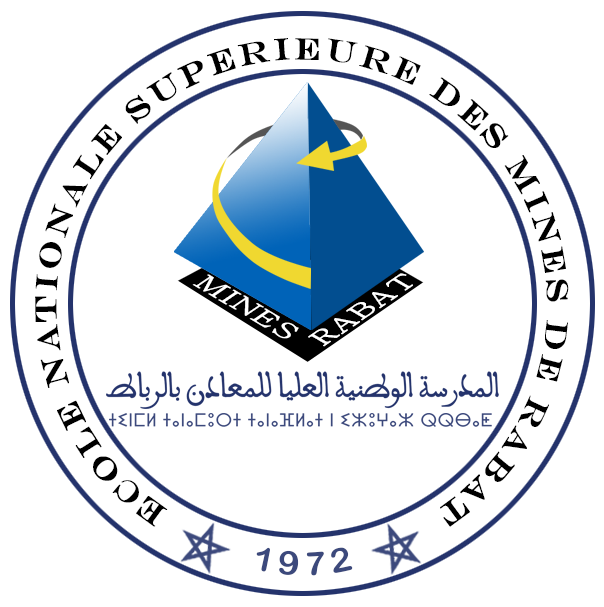 MINES RABATDEMANDE DE REINSCRIPTION (4ème année)RAPPORT D’AVANCEMENTInformations Personnelles du doctorant :Nom : ................................................... Prénom : ……………………………………….….…… Année d’inscription : ………………….. Nationalité : ………………………………………   CNE : ……………………………………………………… Boursier (oui/non) :………………….. Tél : ……………………..……………………………..…………… Email : ……………………………………………@…………….……….……….............Situation professionnelle : 	 Etudiant			 Fonctionnaire		 SalariéEtat d’Avancement :Avis et Visas :                                                                    Intitulé de la thèseDirecteur de Thèse/ Co-directeur de ThèseI. Objectifs scientifiques restantsII. Objectifs scientifiques atteintsIII. Communications IV. PublicationsV. Formations complémentairesVI. Autres activitésVII. Rédaction de la thèseDirecteur de ThèseLe Directeur du Centre d’Etudes DoctoralesLe Directeur de l’Ecole Nationale Supérieure des Mines de RabatLe Directeur de l’Ecole Nationale Supérieure des Mines de Rabat